           КАРАР                                                                           ПОСТАНОВЛЕНИЕ     21 февраль 2020 йыл                           №13                      21 февраля 2020 года                             Об отмене постановления №23 от 24 апреля 2019 года«Об утверждении Порядка получения муниципальными служащими Администрации сельского поселения Кунгаковский сельсовет муниципального района Аскинский район Республики Башкортостан разрешения представителя нанимателя (работодателя) на участие на безвозмездной основе в управлении коммерческой организацией или в управлении некоммерческой организацией в качестве единоличного исполнительного органа или вхождения в состав их коллегиальных органов управления»На основании протеста прокурора Аскинского района №7-1-2020 от 13.02.2020г.,п о с  т а н о в л я ю:            1.Постановление №23 от 24 апреля 2019 года «Об утверждении Порядка получения муниципальными служащими Администрации сельского поселения Кунгаковский сельсовет муниципального района Аскинский район Республики Башкортостан разрешения представителя нанимателя (работодателя) на участие на безвозмездной основе в управлении коммерческой организацией или в управлении некоммерческой организацией в качестве единоличного исполнительного органа или вхождения в состав их коллегиальных органов управления», отменить.2. Обнародовать данное постановление на информационном стенде в здании администрации сельского поселения и разместить на официальном сайте администрации  сельского поселения Кунгаковский сельсовет в сети Интернет  http://www.kungak04sp.ru. 3. Контроль за исполнением настоящего постановления оставляю за собой. Главасельского поселения Кунгаковский сельсоветмуниципального района Аскинский районРеспублики БашкортостанФ.Ф.СуфияновБашҡортостан РеспубликаһыАСҠЫН РАЙОНЫ МУНИЦИПАЛЬ РАЙОНЫНЫҢ ҠӨНГӘК АУЫЛ СОВЕТЫАУЫЛ БИЛӘМӘҺЕ хакимиәте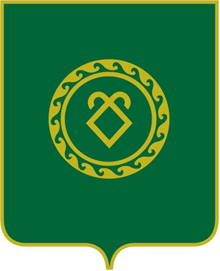 АДМИНИСТРАЦИЯ СЕЛЬСКОГО ПОСЕЛЕНИЯКУНГАКОВСКИЙ СЕЛЬСОВЕТМУНИЦИПАЛЬНОГО РАЙОНААСКИНСКИЙ РАЙОН Республики Башкортостан 